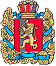 ШАПКИНСКИЙ СЕЛЬСКИЙ СОВЕТ ДЕПУТАТОВЕНИСЕЙСКОГО РАЙОНА                                                       КРАСНОЯРСКОГО КРАЯ                    	                   РЕШЕНИЕ         15.06.2022г.		                                   п. Шапкино	                   №27-128рО внесении изменений в решение Шапкинскогосельского Совета депутатов от 13.11.15№3-17р«Об утверждении Положения «О порядке назначения и проведения опроса граждан на территории Шапкинского сельсовета»         В соответствии со статьей 31 Федерального закона от 06.10.2003№131-ФЗ «Об общих принципах организации местного самоуправления в Российской Федерации», статьей 4 Закона Красноярского края от 10.12.2020№10-4541 «Об отдельных вопросах назначения и проведения опроса граждан в муниципальных образованиях Красноярского края», руководствуясь Уставом Шапкинского сельсовета, Шапкинский сельский Совет депутатов РЕШИЛ:Внести изменения в Приложение к решению от 13.11.15№3-17р «Об утверждении Положения «О порядке назначения и проведения опроса граждан на территории Шапкинского сельсовета»:Статью 4 Приложения к решению дополнить пунктом 5 следующего содержания:«5. Минимальная численность инициативной группы жителей, необходимая для внесения предложения о проведении проса, составляет 5 человек».Статью 4 Приложения к решению дополнить пунктом 6 следующего содержания:«6. Документы, прилагаемые к предложению о проведении опроса должны соответствовать требованиям:-подтверждать факт проживания жителей инициативной группы, достигших шестнадцатилетнего возраста, на территории поселения, -обеспечивать возможность свободного чтения текста документов всех реквизитов, дат, виз, резолюций, иных надписей, печатей, штампов, отметок». 2.Контроль за исполнением настоящего решения возложить на главу Шапкинского сельсовета Загитову Л.И.3.Настоящее решение вступает в силу в день, следующий за днем официального опубликования в информационном издании «Шапкинский вестник» и подлежит размещению на официальном сайте администрации Шапкинского сельсовета.Председатель сельскогоСовета депутатов                                                              Глава Шапкинского сельсовета   ________________ А.В. Наконечный                             __________Л.И. Загитова